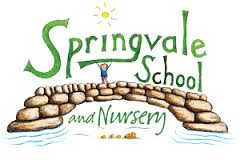 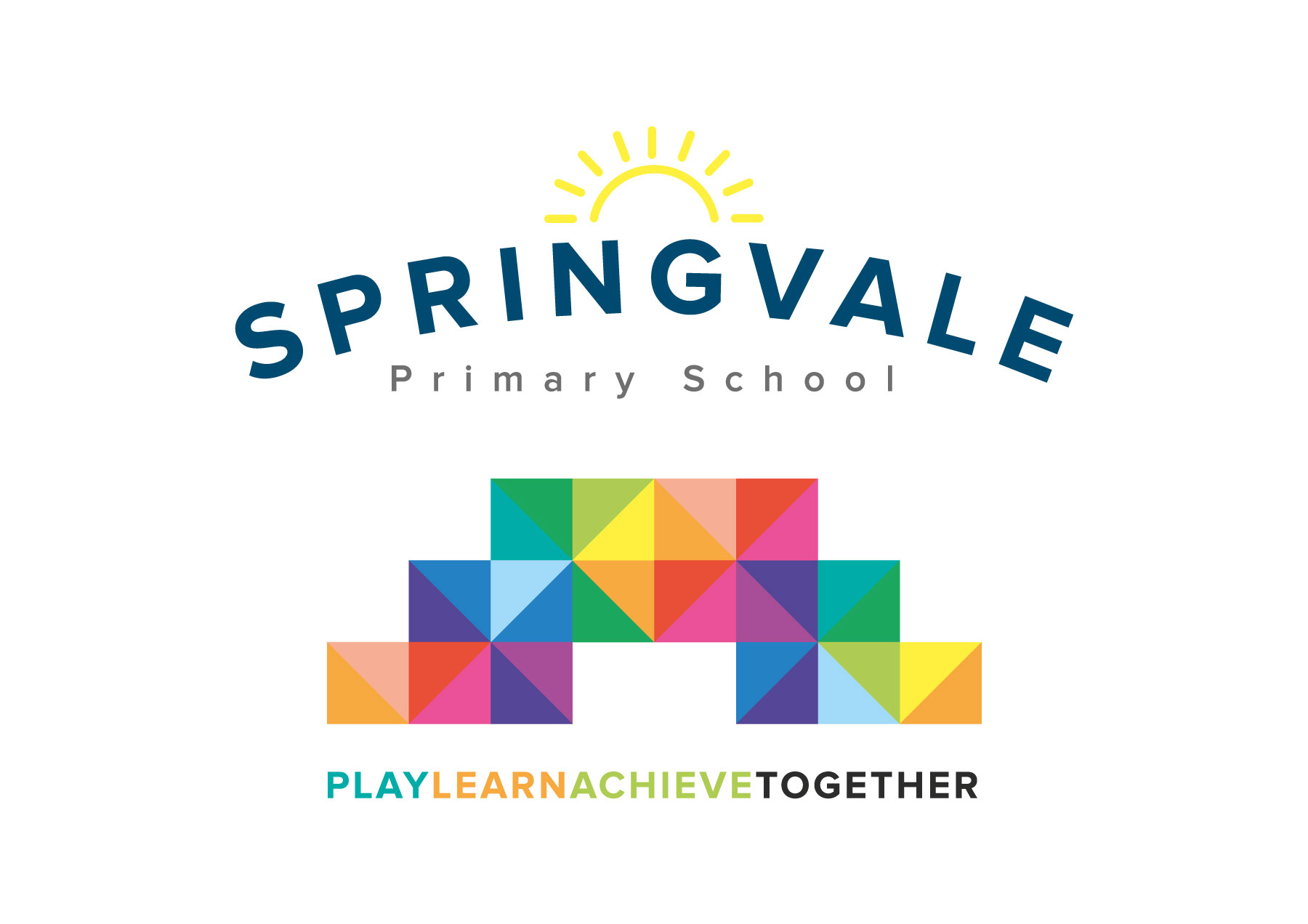 Newsletter- Week 27	   				Monday 16th April 2018Improvement Update: Last week we had a fantastic first week back…busy but fantastic! I have never known such a ‘full on’ start to a term with so many exciting plans taking shape!  The exciting thing is that all of our energies are going into one thing; giving our children the best experiences that we can! Great! We had a lengthy joint leadership/Governor meeting last week to evaluate our progress since September and to start to map out what 2018/19 will look like! It was a very positive meeting and, from a wide range of data and evidence, it is clear that we are all working together under the banner of our ethos to make a difference to the lives of our pupils. Well done everyone…exciting times ahead, for sure!Uniform Update: Whilst standards of uniform are incredibly high, we have noticed some slight slippage in this area recently. This is mostly due to footwear and/or jewellery/make up. Can I please remind everyone that we are completely ear-ring free and only allow a simple wrist watch in terms of jewellery? We have also had several examples of nail polish in school. We are also completely make up free. The footwear rule was relaxed but with one clear guideline- the shoes must be plain and black. Please ensure that footwear is sensible and only black, without branding, lights, glitter, etc. We will get a policy nailed down for the end of this year to share in preparation for September to ensure that standards are as high as they can be. We are hoping to develop a new system for PE kits too so that children are linked to their house point team- stay tuned for more details on this development- for the time being though please ensure that your child has their indoor and outdoor PE kit in school; maybe bring it on a Monday and take it home on a Friday for washing just in case the sun is shining and the staff decide to enjoy the weather with an impromptu PE session or outdoor activity!Clubs update: Please note that all of our clubs have now been launched. The letters have been emailed, sent out on paper where requested and they are also on our school website under ‘letters home’. Some spare paper copies are in the document holders in reception. The vast majority of clubs are now available to book or pay online and we would like to move towards all clubs being booked/paid for on the same system ASAP. If you have any problems booking or paying please do let us know, we are more than happy to help. I am sure you will agree that the latest list offers something for everyone and more options than ever as a whole school!New F2 intake: The school places for new F2 pupils next year have been emailed out to parents today. Due to a low number of pupils in the area in this academic cohort, we are delighted to confirm that all of our applicants have secured a place and we even have a few spare places- this is not normally the case! Other local schools have also seen the same pattern. If you know anyone who wants to join the Springvale family with a child in that cohort please do let them and us know.School Meals: We now have a new and improved menu which was sent out to all families last week. Please speak to your child about their lunches and ensure that they are happy with their choices as the new catering system makes the correct amount of each item based on orders in the classroom at 9am. Alternatives may not be available so please try to ensure your child chooses something that they will enjoy and finish.Diary Dates: A reminder that all diary dates for the busy Summer Term were sent out last week and are now online under ‘diary dates’. We will make you aware of any changes and send out reminder snippets in newsletters or texts for major events. The box at the bottom of each week’s newsletter also gives a helpful reminder on a week by week basis.Thank you, always, for your wonderful support. Have a good week!Kind RegardsMr L McClureHeadteacherWeek 26 Information2017/18 AverageWeek 27 Diary DatesAttendance: 99.7%Late marks: 0GREEN LIGHTS: 100%Attendance: 97.7%Late marks: 1GREEN LIGHTS: 99.3%Monday 16th: World Book Day (dress up) and Y5/6 at PGS 1pm to 3.45pmTuesday 17th: Pop Shop club trail to 4.30pmWednesday 18th: Y3-5 Scooter SkillsThursday 19th: Class PhotographsFriday 20th: F2/Y6 height and weight checks, Y3 DT day, Y5 swimmingClasses of the Week: F2 Scottish Stars, Y3 Brilliant Brazilians and Y4 Cool Colombians with 100%!Classes of the Week: F2 Scottish Stars, Y3 Brilliant Brazilians and Y4 Cool Colombians with 100%!Monday 16th: World Book Day (dress up) and Y5/6 at PGS 1pm to 3.45pmTuesday 17th: Pop Shop club trail to 4.30pmWednesday 18th: Y3-5 Scooter SkillsThursday 19th: Class PhotographsFriday 20th: F2/Y6 height and weight checks, Y3 DT day, Y5 swimming